Moisés de Sousa Carvalho Pereira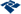 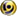 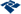 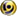 Endereço para acessar este CV: http://lattes.cnpq.br/4451596914253321 ID Lattes: 4451596914253321Última atualização do currículo em 23/01/2023Procurador-Geral Adjunto Tributário da PGFN. Coordenador da atuação da PGFN junto ao Conselho Administrativo de Recursos Fiscais (CARF), de dezembro/2015 a janeiro/2023. Procurador da Fazenda Nacional desde 16/9/2008, com atuação junto ao CARF (antigos Conselhos de Contribuintes) de dezembro/2008 a janeiro/2023. Professor de direito tributário em cursos de especialização. Palestrante em temas ligados ao direito tributário material aplicado. Mestrando em Direito Tributário - Fundação Getúlio Vargas (FGV/SP). Especialista em Direito Tributário - Instituto Brasileiro de Estudos Tributários (IBET). Graduado em Direito - Faculdades Jorge Amado (2006). (Texto informado pelo autor)IdentificaçãoNome	Moisés de Sousa Carvalho PereiraNome em citações bibliográficas	PEREIRA, M. S. C.Lattes iD	http://lattes.cnpq.br/4451596914253321EndereçoEndereço Profissional	Procuradoria-Geral da Fazenda Nacional.Quadra SAUN Quadra 5 Asa Norte70040250 - Brasília, DF - Brasil Telefone: (61) 20254900Formação acadêmica/titulação2007 - 2011	Especialização em Especialização em Direito Tributário. (Carga Horária: 360h).IBET Instituto Brasileiro de Estudos Tributários, IBET, Brasil. Título: O Método PRL 60 e a Legalidade da IN SRF 243/02.2002 - 2006	Graduação em Direito.Centro Universitário Jorge Amado, UNIJORGE, Brasil. Título: Tributação Extrafiscal Ambiental.Orientador: Cristina Seixas Graça.Formação ComplementarAtuação ProfissionalProcuradoria-Geral da Fazenda Nacional, PGFN, Brasil. Vínculo institucional2008 - Atual	Vínculo: Servidor Público, Enquadramento Funcional: Procurador da Fazenda Nacional, Carga horária: 40Outras informações	Coordenador do Contencioso Administrativo Tributário desde 12/2015.BB Gestão de Recursos DTVM S.A., BB DTVM, Brasil. Vínculo institucional2018 - 2019Currículo Moisés de Sousa Carvalho Pereira (31303428)	SEI 19995.100186/2023-73 / pg. 2Vínculo: Membro do Conselho Fiscal, Enquadramento Funcional: Membro do Conselho Fiscal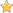 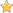 BB Administradora de Consórcios S.A., BB CONSÓRCIOS, Brasil. Vínculo institucional2016 - 2018	Vínculo: Membro do CA, Enquadramento Funcional: Membro do Conselho de AdministraçãoProduçõesProdução bibliográficaArtigos completos publicados em periódicosOrdenar porOrdem Cronológica1.		PEREIRA, M. S. C.. O Artigo 74 da Medida Provisória nº 2.158-35/2001 e o Planejamento Tributário com Base na Utilização de Tratados: o Caso 'Eagle II'. Revista da PGFN, v. 1, p. 277-299, 2011.Capítulos de livros publicadosPaulo Roberto Riscado Júnior ; PEREIRA, M. S. C. . Comentários ao Acórdão do STF no Recurso Extraordinário Nº 541.090/SC. In: Claudio Xavier Seefelder Filho; Daniel Courissat de Azevedo. (Org.). Teori na Prática: uma biografia intelectual. 1ed.Belo Horizonte: Fórum, 2022, v. 1, p. 1-1.	PEREIRA, M. S. C.. O Artigo 28 da Lei nº 13.988/2020 e o Problema do Voto de Qualidade no CARF. In: Claudio Xavier Seefelder Filho (et al.). (Org.). Comentários Sobre Transação Tributária: à luz da Lei 13.988/20 e outras alternativas de extinção do passivo tributário. 1ed.São Paulo: Thomson Reuters Brasil, 2021, v. , p. 347-377.PEREIRA, M. S. C.; LOPES, R. M. . Os limites da compensação tributária com fundamento em declaração deinconstitucionalidade na forma do art. 543-B do CPC. In: Eduardo Maneira; Valter Lobato. (Org.). Compensação Tributária no Âmbito Federal: aspectos práticos. 1ed.São Paulo: Foco Fiscal, 2015, v. 1, p. 541-562.	PEREIRA, M. S. C.. Análise das Críticas à Metodologia do PRL 60 Prevista na IN SRF nº 243/2002. In: Luís Eduardo Schoueri. (Org.). Tributos e Preços de Transferência. 1ed.São Paulo: Dialética, 2013, v. 4, p. 264-282.Apresentações de TrabalhoPEREIRA, M. S. C.. Tratados internacionais e tributação: as principais questões no contencioso. 2021. (Apresentação de Trabalho/Conferência ou palestra).PEREIRA, M. S. C.. Responsabilidade Tributária: a aplicação do art. 124, I, do CTN. 2020. (Apresentação de Trabalho/Conferência ou palestra).PEREIRA, M. S. C.. Polêmicas em torno do 'fim' do voto de qualidade no CARF: o artigo 28 da Lei 13.988/2020. 2020. (Apresentação de Trabalho/Conferência ou palestra).PEREIRA, M. S. C.. A Tributação de Lucros no Exterior após a Lei 12.973/14 - A Aplicação dos Tratados. 2019. (Apresentação de Trabalho/Conferência ou palestra).PEREIRA, M. S. C.. Produção de Provas em Fase Recursal: Preclusão Administrativa. 2019. (Apresentação de Trabalho/Conferência ou palestra).PEREIRA, M. S. C.. O Parágrafo Único do Art. 116 do CTN na Jurisprudência do CARF. 2019. (Apresentação de Trabalho/Conferência ou palestra).PEREIRA, M. S. C.. A Tributação de Lucros no Exterior Após a Lei 12.973/14 - A Aplicação dos Tratados. 2019. (Apresentação de Trabalho/Conferência ou palestra).PEREIRA, M. S. C.. Planejamento Tributário: Desafios e Problemas Concretos. 2019. (Apresentação de Trabalho/Seminário).	PEREIRA, M. S. C.. As regras de tributação de lucros auferidos no exterior na perspectiva da OCDE: a Ação 3 do BEPS e as regra de TBU da Lei 12.973/14. 2017. (Apresentação de Trabalho/Conferência ou palestra).PEREIRA, M. S. C.. A modificação do critério jurídico no processo administrativo fiscal. 2017. (Apresentação de Trabalho/Conferência ou palestra).PEREIRA, M. S. C.. Tributação de controladas e coligadas no exterior. 2016. (Apresentação de Trabalho/Conferência ou palestra).OrientaçõesCurrículo Moisés de Sousa Carvalho Pereira (31303428)	SEI 19995.100186/2023-73 / pg. 3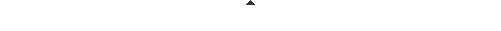 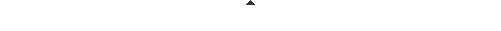 Currículo Moisés de Sousa Carvalho Pereira (31303428)	SEI 19995.100186/2023-73 / pg. 4